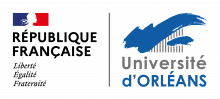 DEMANDE D’UN CONGÉ POUR PROJET PEDAGOGIQUE AnnÉe 2022-2023Dossier à déposer sur Galaxie et à envoyer au SPE-EC sous format électronique à : drh.spe-ec@univ-orleans.fr le 3 mars 2022 au plus tardPièces à joindre :Un CV détaillé (enseignement, implication dans les tâches collectives, recherche)Un projet pédagogique (5 pages maximum) : Nom patronymique :  				Nom d’usage : Prénom : 						Date de naissance : Corps :   						Grade : Section du CNU / discipline :				Composante : 			Laboratoire (le cas échéant) :				Demande de CPP 2022-2023 - Page 2/4J’ai l’honneur de demander un congé pour projet pédagogique  pour l’année 2022-2023:D’une durée :   d’un semestre  d’une annéeSemestre souhaité :   premier   secondLe cas échéant au titre de suite à un : Congé de maternité ou   Congé parental obtenu du : …..…/……./………. au..…/…./……......CPP, délégation ou CRCT déjà obtenu(s) (préciser le type et la(les) date(s)) :--Visa du directeur / de la directrice de composante :Date et signature du/de la candidat.e :				Demande de CPP 2022-2023 - Page 3/4Pour les Enseignants-chercheurs :Laboratoire d’appartenance : Avis circonstancié  du directeur/ de la directrice de laboratoire sur l’implication en recherche de la /du candidat·e à un congé pour projet pédagogique:  Visa du directeur / de la directrice de laboratoire				Demande de CPP 2022-2023 - Page 4/4Si le projet pédagogique s’inscrit dans les projets / la stratégie pédagogique de la composante :Avis  circonstancié du directeur/ de la directrice de composante sur le projet présenté candidat·e à un congé pour projet pédagogique :Visa du directeur / de la directrice de composante